 Example of empty timeline: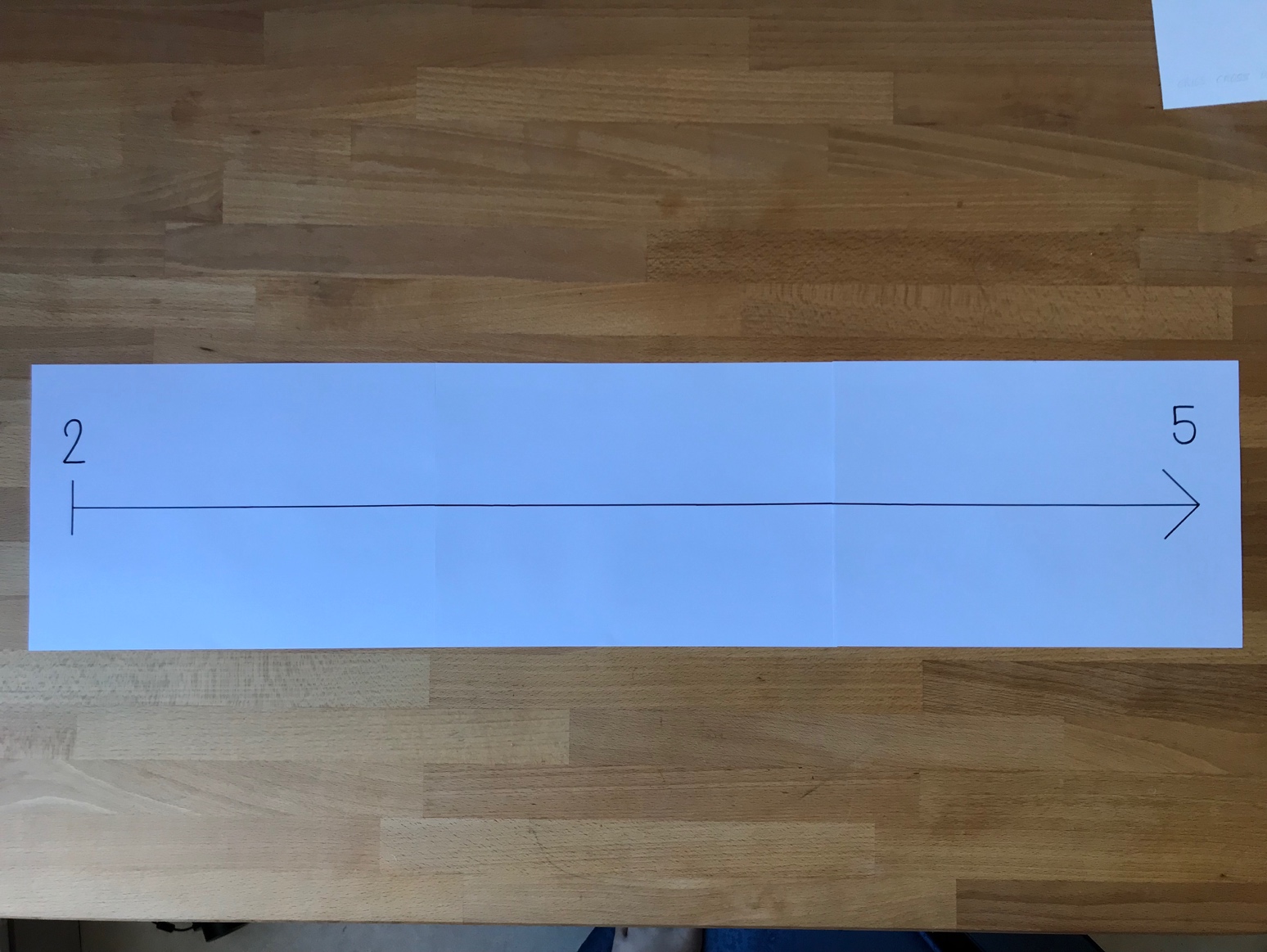 Correct answer of the playing development: 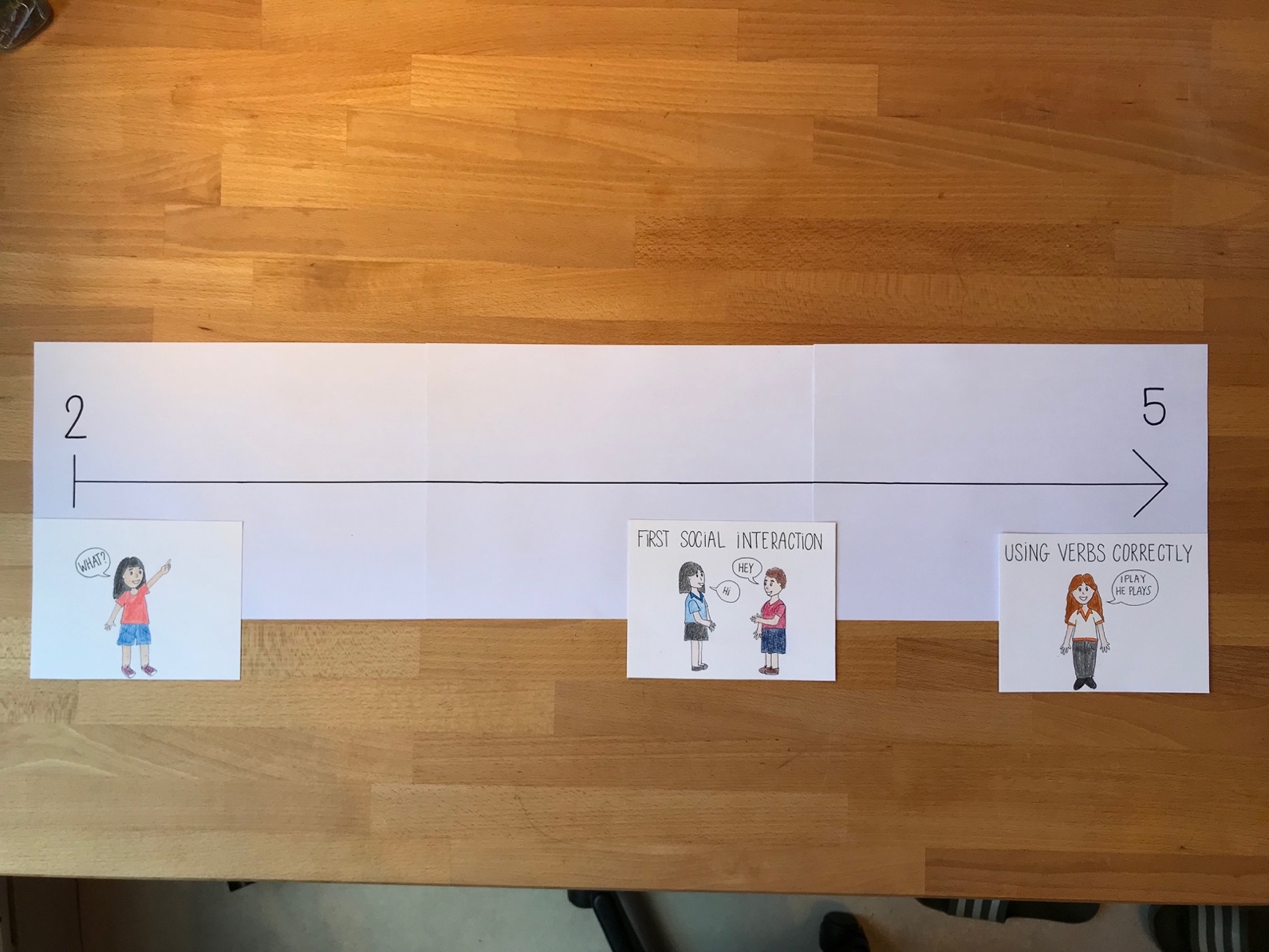 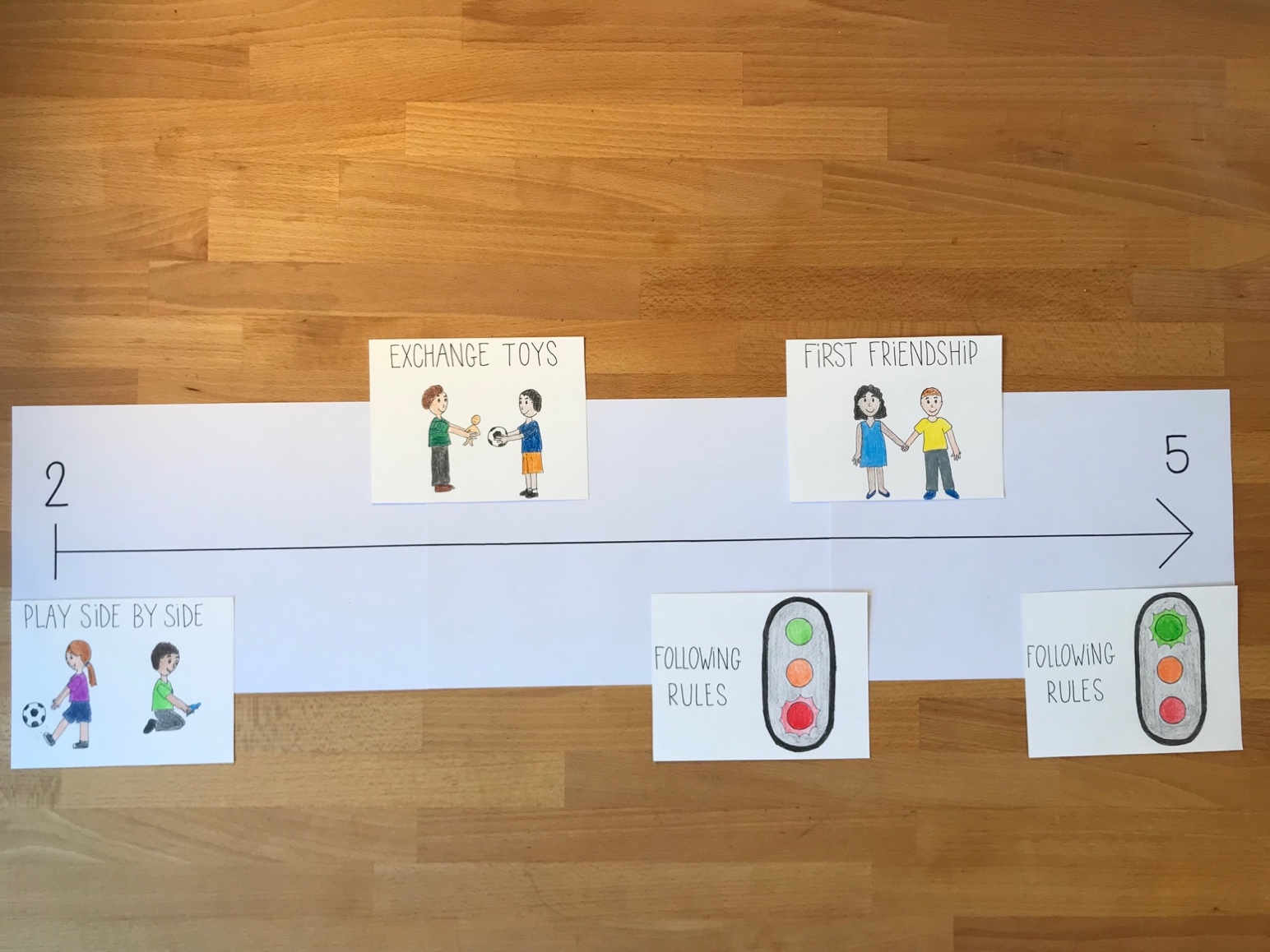 Correct answer of the vocabulary development:Correct answer of the sexual development: 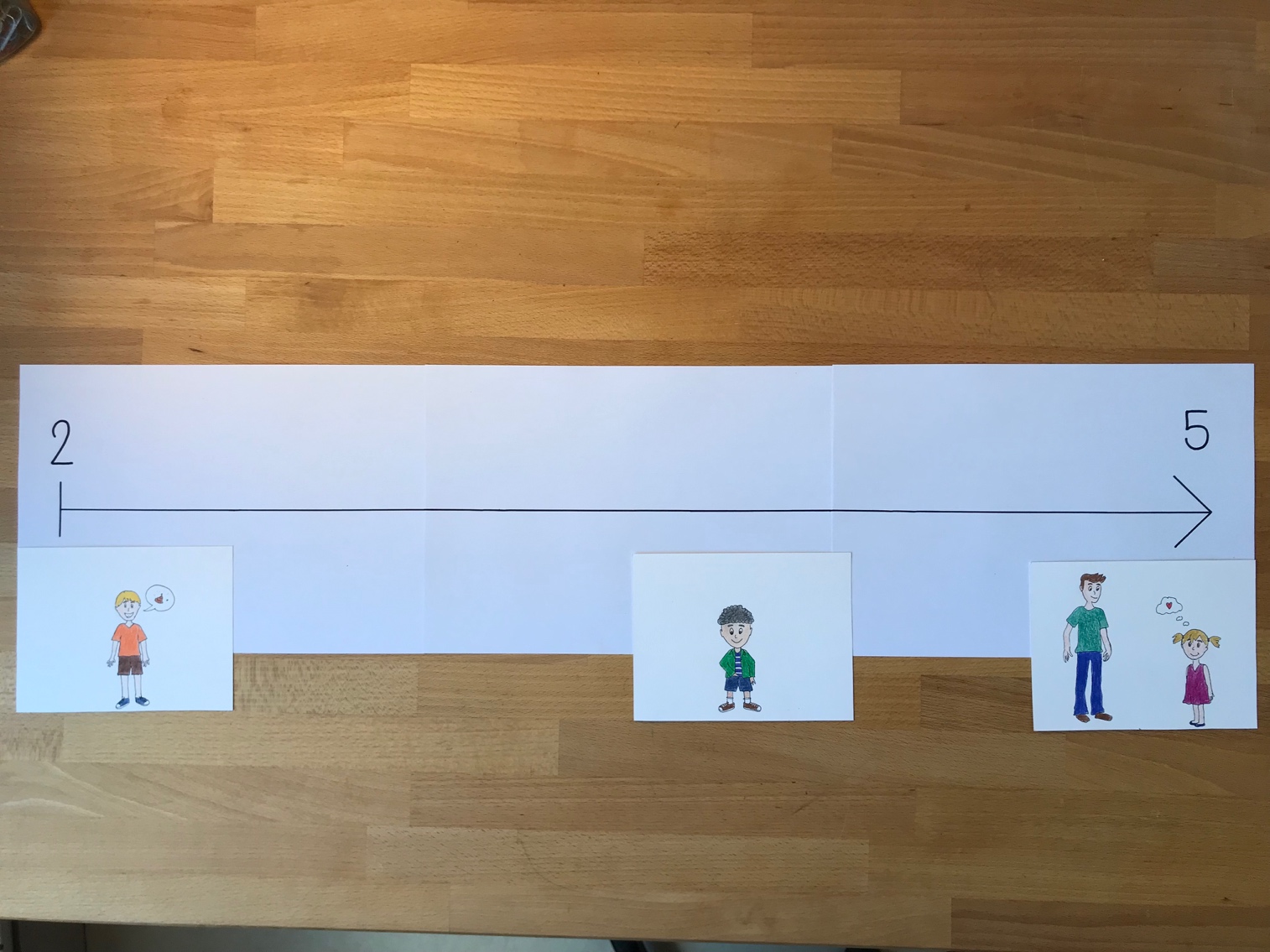 Correct answer of the drawing (fine motor skill) development: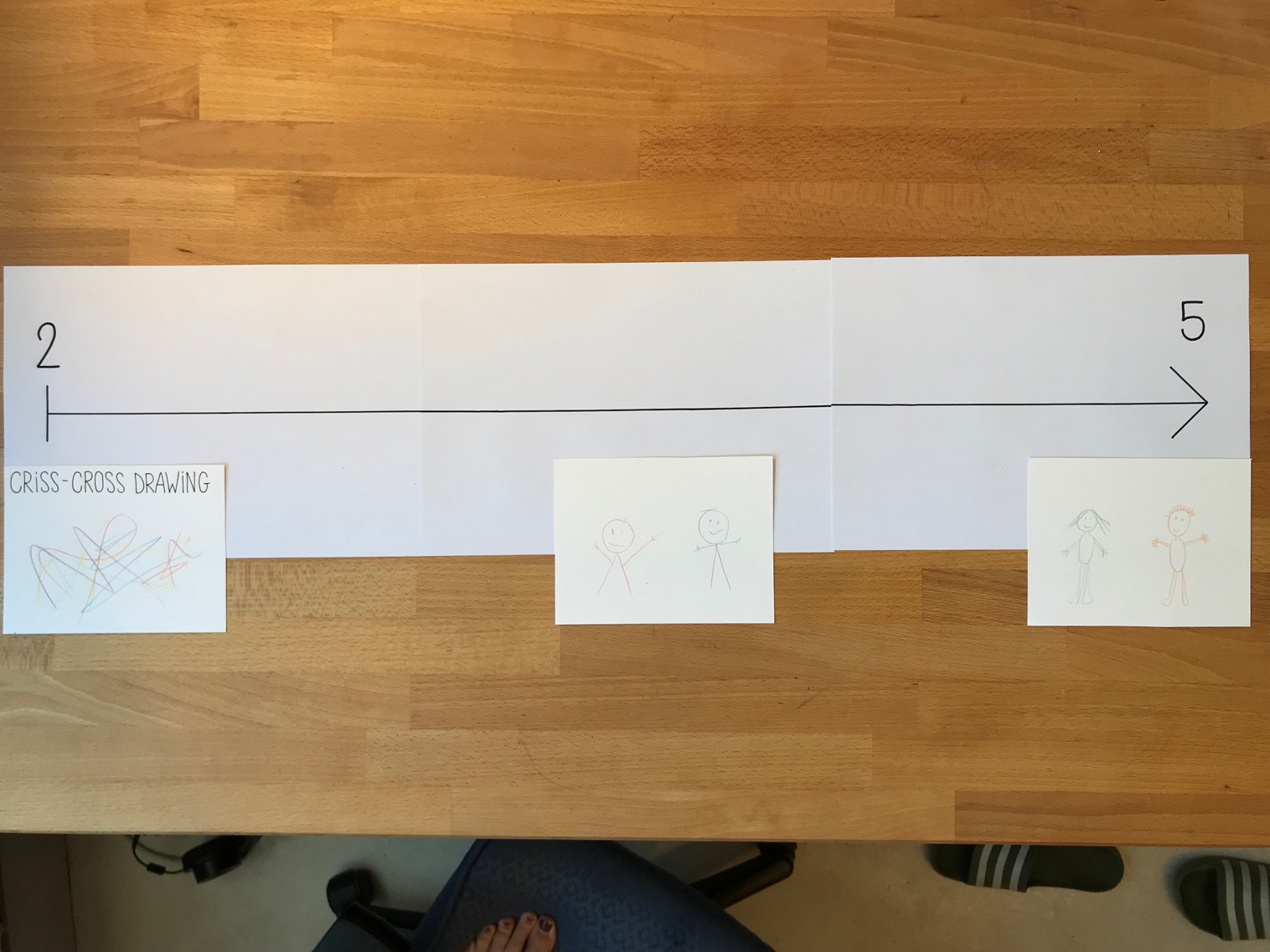 